BOOKING FORM TRAVEL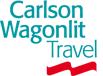 HOTEL RESERVATIONName/Surname TravelerPh. - Ph. - Ph. - AllocatePhilippe Vinci+39 02 29060603+39 02 29060603+39 02 29060603FiereRequested by:Ph.Faxe-mail:e-mail:Philippe VinciDelivery Date:ToToToTo12/02/2015HT Srl – Via della Moscova, 13 – 20121 MilanoHT Srl – Via della Moscova, 13 – 20121 MilanoHT Srl – Via della Moscova, 13 – 20121 MilanoHT Srl – Via della Moscova, 13 – 20121 MilanoFLIGHT TICKET FLIGHT TICKET Departure DateFrom / ToFrom / ToAirline and Flight NumberDeparture timeRequestedArrival Time Requested15-03-2015MXP - DXBMXP - DXBEK  206 L 13:0522:1019-03-2015DXB - MXPDXB - MXPEK   91 L 15:4019:35CityCheck-inCheck-outRoom TypeJW Marriott Hotel Dubai Abu Baker Al Siddique Rd, Deira,  P.O. Box 16590, DubaiUnited Arab Emirates
Phone: 971-4-2624444
Fax: 971-4-2626264
15/03/201519/03/2015No. 1 Standard Single RoomCONFERENCE ROOM RATE – ISS Date 12/02/2014Requested by                           Antonella CapaldoDateApproved by